Year 6 Long Term PlanYear 6 Long Term PlanYear 6 Long Term PlanYear 6 Long Term PlanAutumnSpringSummerDriver/PODAncient Mayan Civilization  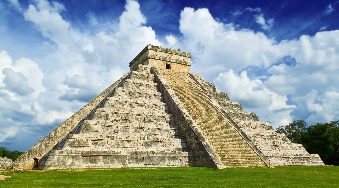 Crime and Punishment 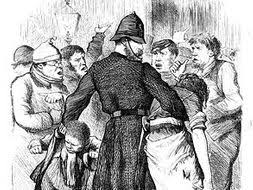 Deserts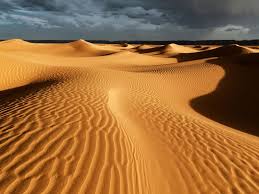 TripsVR ExperienceVisit a mosque York DungeonsPrison me? No way! Year 6 Residential TripOverall Enquiry QuestionsWho were the Maya? Have people always been sent to prison? Does anything grow in the desert? Science Electricity Light Animals including HumansEvolution and Inheritance Living things and their HabitatsHistory Ancient Mayan Civilizations  A non-European society that provides contrast with British history  Crime and PunishmentA study of a theme in British history extends chronological knowledge beyond 1066 Migration and ImmigrationGeography Geography of Central America  Locational KnowledgeIdentify the position and significance of the geographic coordinate systemUse maps, globes and atlases and digital mappingDescribe and understand features of physical and human geography comparing a region in the UK and a region in the America’s Use the eight points of a compass and six figured grid references Geography of the UKLocational KnowledgeCounties, cities and topographical features of the UKDescribe and understand features of physical and human geography Deserts and Third World CountriesLocational KnowledgeIdentify the position and significance of the geographic coordinate systemCounties, cities and topographical features of the UKDescribe and understand features of physical and human geography Understand geographical similarities and differences between the UK and a region within South AmericaUse maps, globes and atlases and digital mapping Use the eight points of a compass and six figured grid references Art Clay Sculpture and Printing TBATBAD&T Cooking – Make a Gift box with some chocolate Construction – Design and make an alarm systemTextiles – Upcycle a piece of clothing for a fashion show Computing Unit 6.1 – CodingUnit 6.2 – Online SafetyUnit 6.3 – SpreadsheetsUnit 6.4 – BloggingUnit 6.5 – Text AdventuresUnit 6.6 – NetworksUnit 6.7 – QuizzingMusic Autumn 1 – Recorder Skills – Charanga Autumn 2 – Christmas songs using recorder skillsSpring 1 – Recorder Improvisation – CharangaSpring 2 – Music Technology Summer 1 – Music from Different CulturesSummer 2 – Composing using recorders to popular music – Pharell Williams PEDance, Gymnastics (matching and mirroring), Net Games (Badminton), Invasion Games (Football), Outdoor and Adventurous Games, Sports hall athletics, FitnessDance, Gymnastics (counter balance and tension), Invasion Games (basketball, dodgeball and rugby) Dance, Athletics, Gymnastics (holes and barriers), Striking and Fielding (rounder’s and Danish long ball)RE Is it fair?What gives a sense of identity and belonging?What is life about?PSHCE Being me in my worldCelebrating Differences Dreams and GoalsHealthy me RelationshipsChanging Me 